Załącznik nr 1 do zaproszenia							…………………………………………..                   						(miejscowość, data)Wykonawca:Nazwa ……………………………………….……Adres ………… ……..……………………………Miejscowość………………………………………NIP …………………REGON ……………………Telefon ……………..e-mail ………………………GM.272.61.2019              Powiat Nowomiejski 	 ul. Rynek 1             13-300 Nowe Miasto LubawskieOFERTANawiązując do zaproszenia do złożenia oferty cenowej na „Dostawę urządzeń oraz sprzętu komputerowego wraz z oprogramowaniem dla Starostwa Powiatowego w Nowym Mieście Lubawskim”Oferuję/my wykonanie przedmiotu zamówienia zgodnie z opisem przedmiotu zamówienia i na warunkach określonych w zapytaniu ofertowym za łączną cenę:za cenę brutto(poz. 22 z poniższej tabeli): ……………………………………………………. zł,(słownie: ……………………………………………………………………złotych)w tym:Adres strony zawierającej bazę danych (bezpłatnej i ogólnodostępnej) w szczególności rejestru publicznego z której wynika prawo do podpisania oferty.(Krs, CiDG, inne). www. …………………………………………………………………………………Nazwisko(a) i imię(ona) osoby(ób) odpowiedzialnej za realizację zamówienia ze strony Wykonawcy ….................................................................... tel. ........................................Wszelką korespondencję w sprawie niniejszego postępowania należy kierować na poniższy   adres: ........................................................ lub e-mail …………..………………Oświadczamy, że (należy zaznaczyć „X” wybieraną pozycję):zamówienie wykonam samodzielnieczęść zamówienia zamierzam wykonać z udziałem podwykonawców: Wyrażamy zgodę na udostępnienie danych dotyczących Wykonawcy zawartych w niniejszej ofercie innym oferentom, w związku z koniecznością podania informacji o złożonych ofertach oraz o wyniku postępowania.Oświadczam, że wypełniłem obowiązki informacyjne przewidziane w art. 13 lub art. 14 RODO wobec osób fizycznych, od których dane osobowe bezpośrednio lub pośrednio pozyskałem w celu ubiegania się o udzielenie zamówienia publicznego w niniejszym postępowaniu.Oświadczam, że:Zrealizuję w/w zamówienie w terminie określonym w zapytaniu ofertowym.Zdobyłem/liśmy konieczne informacje dotyczące realizacji zamówienia, przygotowania i złożenia oferty.Zapoznaliśmy się ze wszystkimi postanowieniami zapytania ofertowego  oraz z projektem umowy i przyjmujemy te dokumenty bez zastrzeżeń.W cenie oferty zostały uwzględnione wszystkie koszty niezbędne do zrealizowania zamówienia z należytą starannością i zgodnie z wymaganiami Zamawiającego.Posiadam/y wiedzę i doświadczenie pozwalające na wykonanie zamówienia,Oświadczam/y, że projekt umowy (załącznik nr 2) został przez nas zaakceptowany Zobowiązuję się, w przypadku wyboru naszej oferty, do zawarcia umowy w terminie wyznaczonym przez Zamawiającego.W przypadku wyboru naszej oferty zobowiązujemy się do zawarcia umowy na zawartych tam warunkach w miejscu i terminie wyznaczonym przez Zamawiającego ……………………………………………………………………………………………………………                                     (podpis/podpisy osób uprawnionych  do reprezentowania Wykonawcy)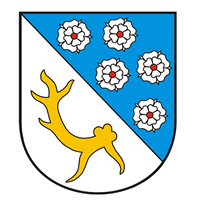 STAROSTWO POWIATOWEw Nowym Mieście Lubawskim 
WYDZIAŁ INWESTYCJI,  MENIA I SPRAW GOSPODARCZYCH STAROSTWO POWIATOWEw Nowym Mieście Lubawskim 
WYDZIAŁ INWESTYCJI,  MENIA I SPRAW GOSPODARCZYCH Koszt poszczególnych sprzętówSzacunkowe ilość Szacunkowe ilość Cena jednostkowa bruttoCena jednostkowa bruttoCena brutto ofertyCena brutto ofertyCena brutto ofertyKoszt poszczególnych sprzętówszt./zestawszt./zestawszt./zestawszt./zestawObliczona jakozłprzenośny projektor model Epson EH-TW7000118151*8przenośny ekran projekcyjny ze statywem 221x124 (100”, 16:9) biały mat219162*9laptop Dell Vostro 3580 15,6” Intel® Core i5-8265U – 8GB RAM- Dysk 256GB SSD – Windows 10 PRO PL 64 bit i z torbą do ich przenoszenia3110173*10komputer Dell Vostro 3470 SFF [N207VD3470BTPCCEE01_1901]  z zainstalowanym systemem Windows 10 PRO PL 64 bit4411184*11monitor IIyama X2474HS-B2 24”5412195*12Microsoft Office Home & Business 2019 wersja PL 64 bit  6513206*13dysk Seagate IronWolf 10TB (ST 10000VN0008)7114217*1422Razem (15+16+17+18+19+20+21)Razem (15+16+17+18+19+20+21)Razem (15+16+17+18+19+20+21)Razem (15+16+17+18+19+20+21)Razem (15+16+17+18+19+20+21)Razem (15+16+17+18+19+20+21)L.p.Nazwa części zamówienia (zakres prac powierzony podwykonawcy)1.2.3.